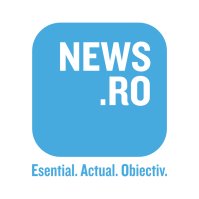 FINANŢAREA COMPANIILOR ÎN INSOLVENŢĂ.Ce soluții sunt disponibile pentru redresarea companiilor în insolvență?27 septembrie, ora 9.00Hotel Intercontinental, sala Fortuna9.00-09.30 Welcome coffee9.30-9.35 Welcome speech Cristi Dimitriu, Director General, News.ro9.35-12.30  Cât contează insolvența pentru economie? Adevăruri, mituri, provocări.        Efectele insolvenței și soluții pentru redresarea companiilor în insolvențăModerator: Cristi Dimitriu, Director General, News.roSpeakeri:Dr. Marcela Comșa,Judecator Direcția  Elaborare Acte Normative, Ministerul  Justiției Ioan Cușa, Vicepreședinte, Comisia juridică, de disciplina și imunități, Camera DeputațilorAndrei Cionca, CEO, CITRStan Tîrnoveanu, Co-Managing Partner, ZRP Insolvency Simona Miloş, Preşedinte, Institutul Naţional pentru Pregătirea Practicienilor în Insolvenţă (INPPI)Mihai Pătrulescu, Senior Economist, Departamentul Macro & Strategic Analysis, UniCredit BankPaul Anghel,  Director General, Direcţia Generală Control şi Supraveghere Piaţă şi Armonizare Europeană, ANPCIrina Bura Uglean , Şef Serviciu Buletinul Procedurilor de Insolvenţă, Oficiul Registrului ComerţuluiAna Dincă Managing Partner Audit One 12.30-13.30 Business Lunch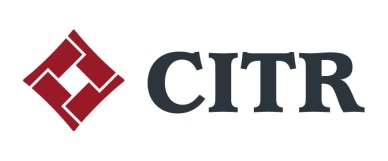 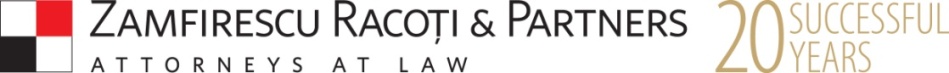 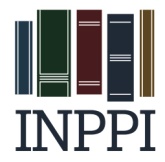 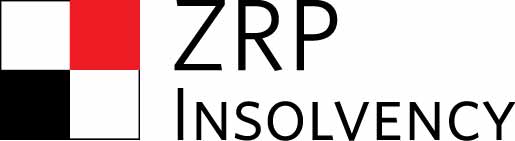 